Chcesz wstąpić do Wojska Polskiego? Wybierz swoją drogę...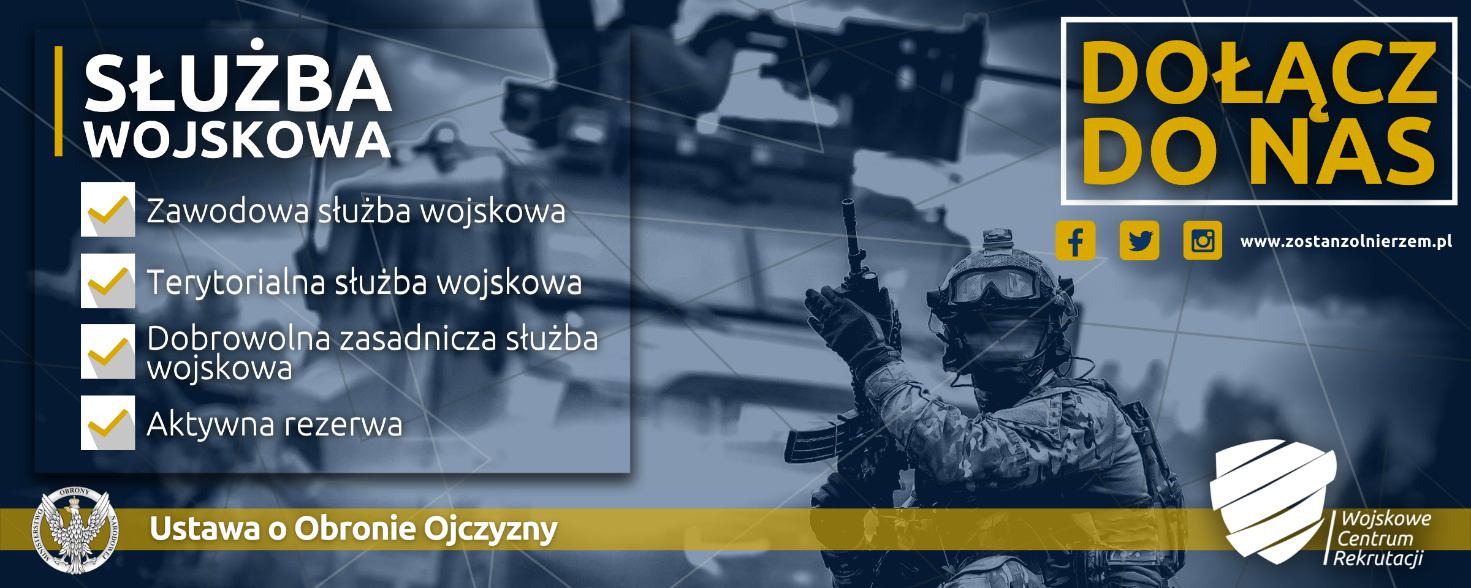 Wojsko to wyzwanie.Możesz sprawdzić siłę swojego charakteru oraz realizować plany zawodowe i ambicje. Masz niepowtarzalną szansę, by spotkać ludzi myślących tak jak Ty, by poszerzyć wiedzę w wielu unikatowych dziedzinach, poznać najnowocześniejszy sprzęt wojskowy oraz zdobyć i rozwijać umiejętności, które są niedostępne poza wojskiem.Plusów jest więcejJeśli na przykład wybierzesz karierę żołnierza zawodowego to możesz liczyć na stabilne 
i atrakcyjne wynagrodzenie z licznymi dodatkami, kursy i szkolenia specjalistyczne, w tym językowe, jasno określoną ścieżkę awansu oraz pewną emeryturę w przyszłości. W wojsku możesz wykorzystać swoje kwalifikacje, zdolności, wiedzę i wykształcenie. Służba jest także okazją do zdobycia nowych doświadczeń i kwalifikacji. Jeśli jednak nie masz specjalistycznych kwalifikacji, droga do wojska nie jest dla Ciebie zamknięta. W armii istnieje spójny system umożliwiający podnoszenie kwalifikacji i zdobywanie nowych umiejętności.Wybierz swoją drogę... DOBROWOLNA ZASADNICZA SŁUŻBA WOJSKOWA (DZSW) Jeżeli nie pełniłeś służby wojskowej, możesz odbyć przeszkolenie wojskowe i w przyszłości zasilić rezerwy albo wstąpić do armii zawodowej.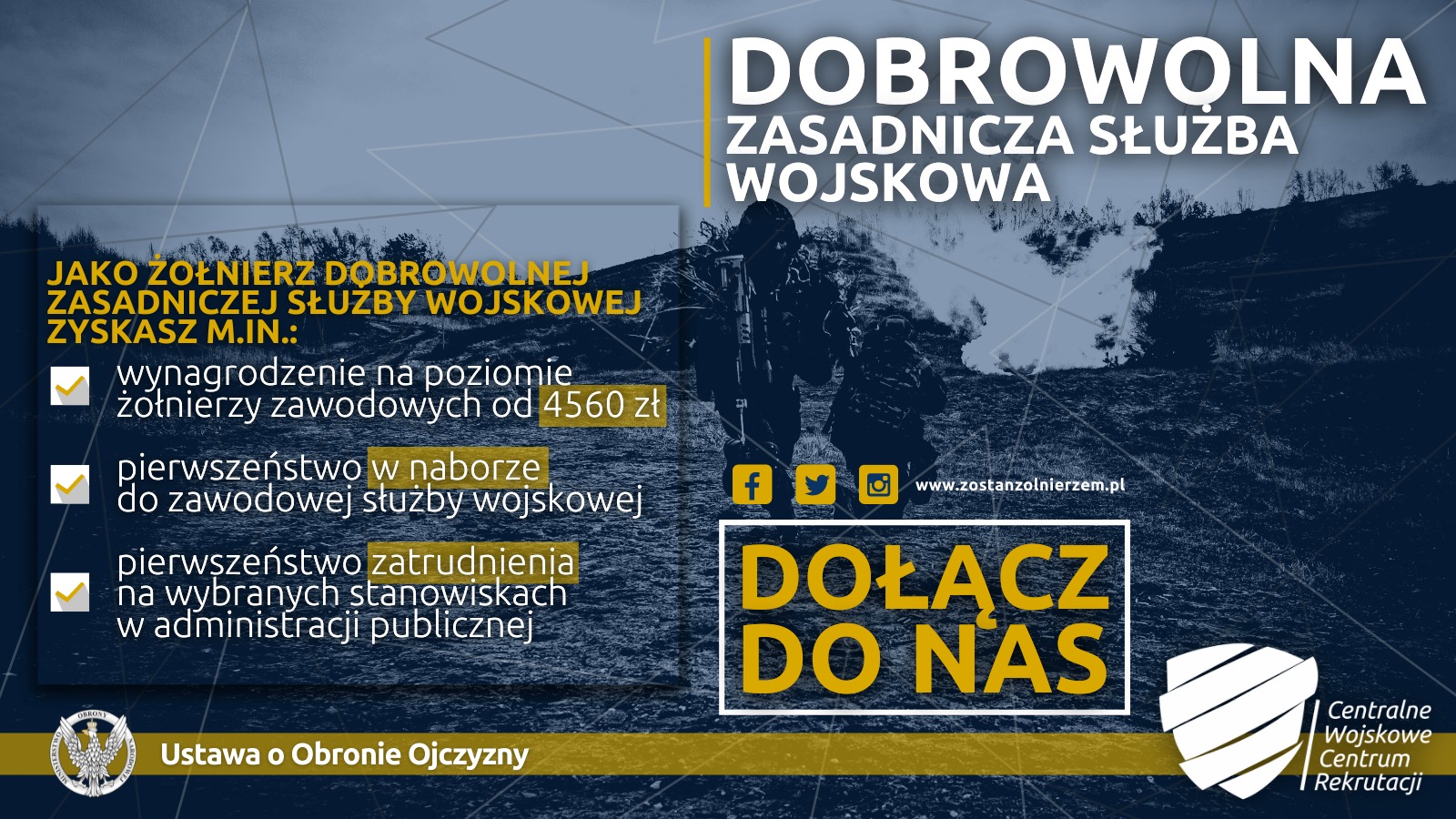 TERYTORIALNA SŁUŻBA WOJSKOWA (TSW) TSW daje możliwość połączenia dotychczasowej aktywności w tym pracy czy nauki ze służbą ojczyźnie – sprawdź nowe warunki rekrutacji i pełnienia TSW.  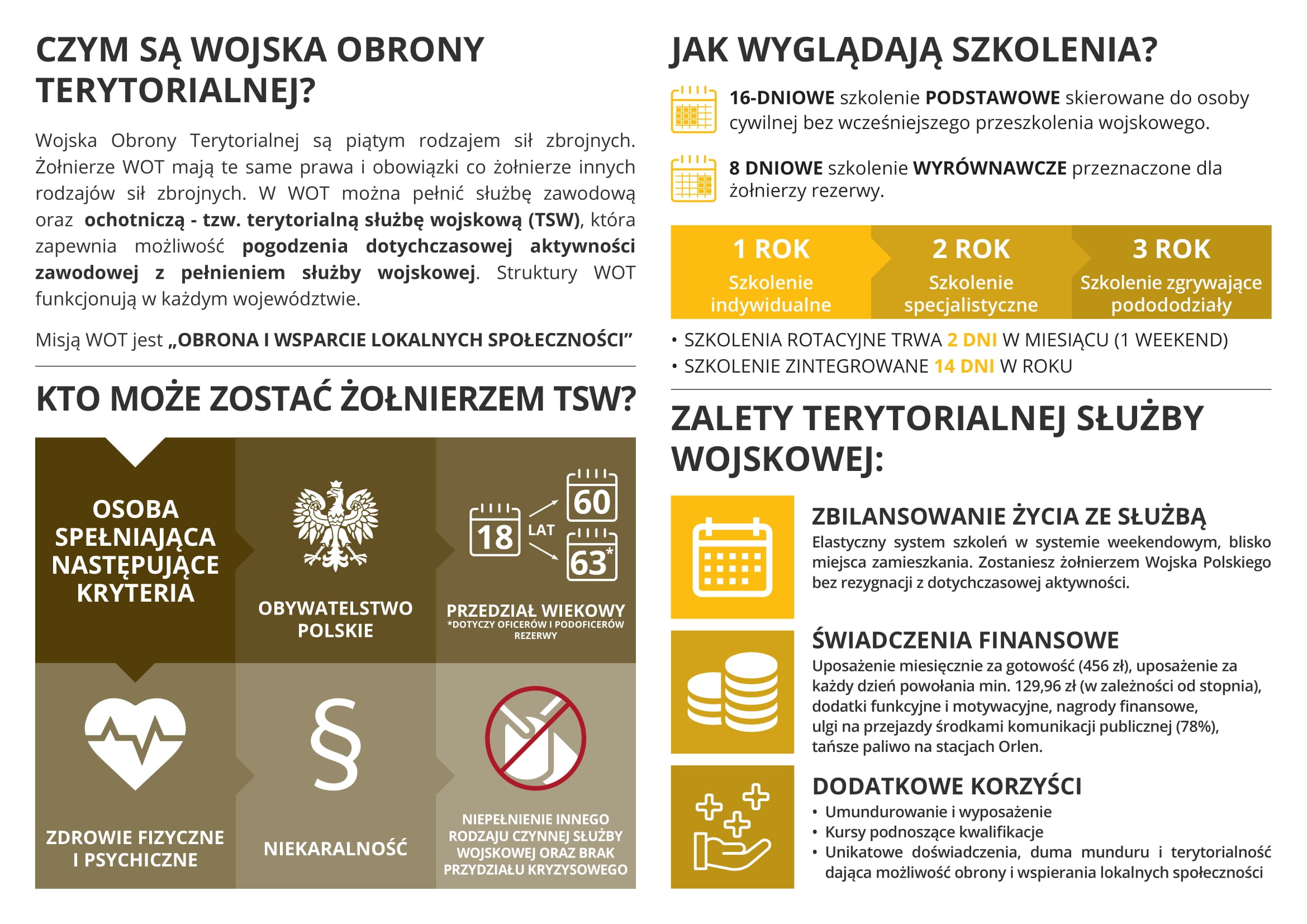 Grafiki DWOTZAWODOWA SŁUŻBA WOJSKOWA (ZSW)ZSW gwarantuje stabilność finansową. Wynagrodzenie zasadnicze wynosi: szeregowi - od 4560 do 4630 zł, podoficerowie - od 5160 do 6250 zł, oficerowie - od 6300 do 9240 zł. Wojsko Polskie to także gwarancja zakwaterowania. Można wybrać mieszkanie służbowe, miejsce w internacie lub comiesięczne świadczenie mieszkaniowe w wysokości do 900 zł (od 2023 roku do 1500 zł).)
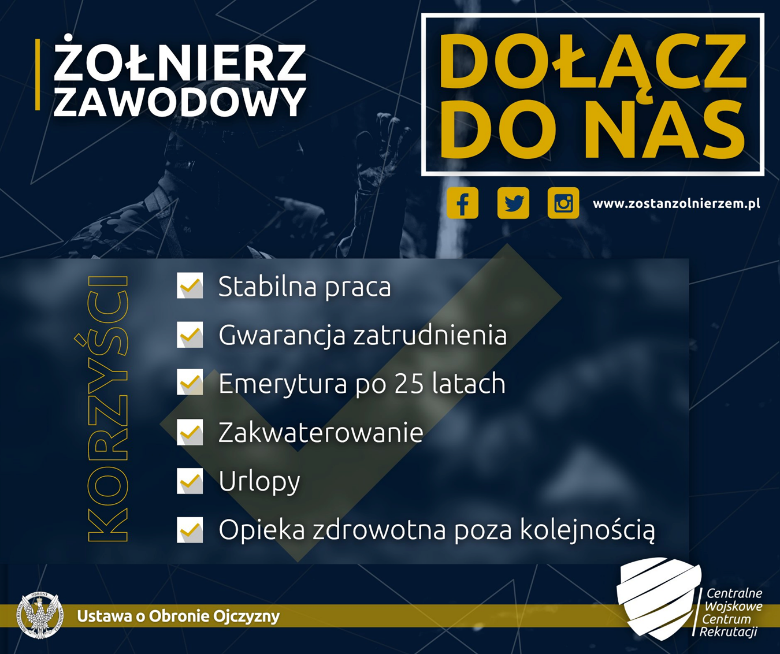 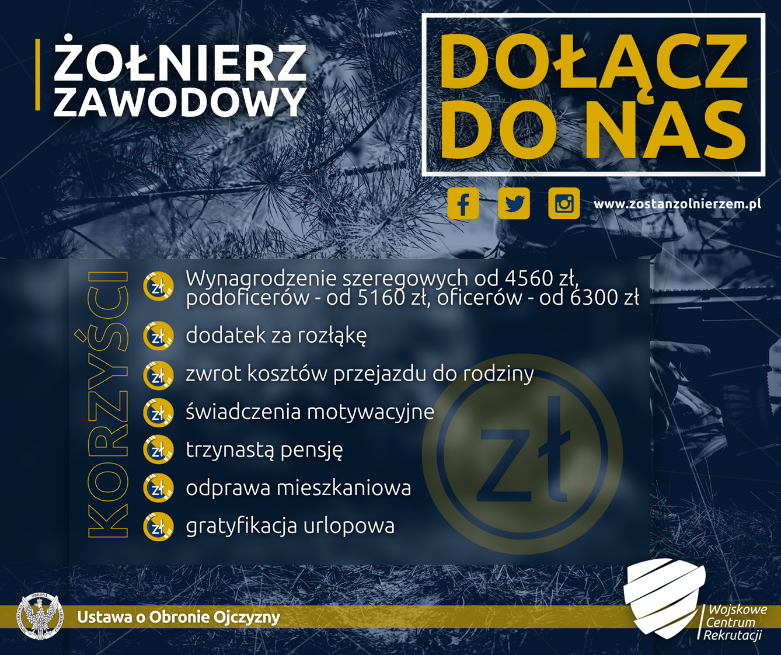 JAKIE SĄ WYMAGANIA!?Musisz spełnić następujące wymagania: wiek minimum 18 lat; polskie obywatelstwo;nieposzlakowana opinia;zdolność fizyczna i psychiczna do pełnienia służby wojskowej; niekaralność za przestępstwo umyślne; odpowiednie wykształcenie: do korpusu szeregowych – co najmniej podstawowe; do korpusu podoficerów – minimum średnie;na kurs oficerski – wykształcenie wyższe (tytuł magistra); na studia wojskowe – wykształcenie średnie.JAK ZROBIĆ „1 KROK”? MASZ PYTANIA?Pamiętaj, że "1 KROK", czyli decyzja o dołączeniu do wojska zawsze należy do Ciebie, możesz ją wykonać:osobiście w siedzibie Wojskowego Centrum Rekrutacji w Bielsku Podlaskim;online poprzez logowanie i wypełnienie formularza na portalu rekrutacyjnym zostanzolnierzem.pl;MASZ PYTANIA?Skontaktuj się z przedstawicielami Wojskowego Centrum Rekrutacji w Bielsku Podlaskim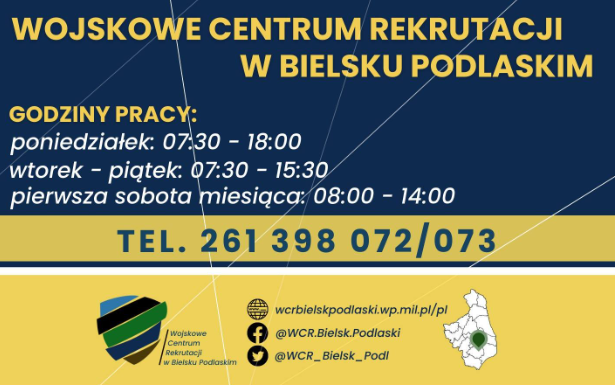 